$IMG$6LD 260_C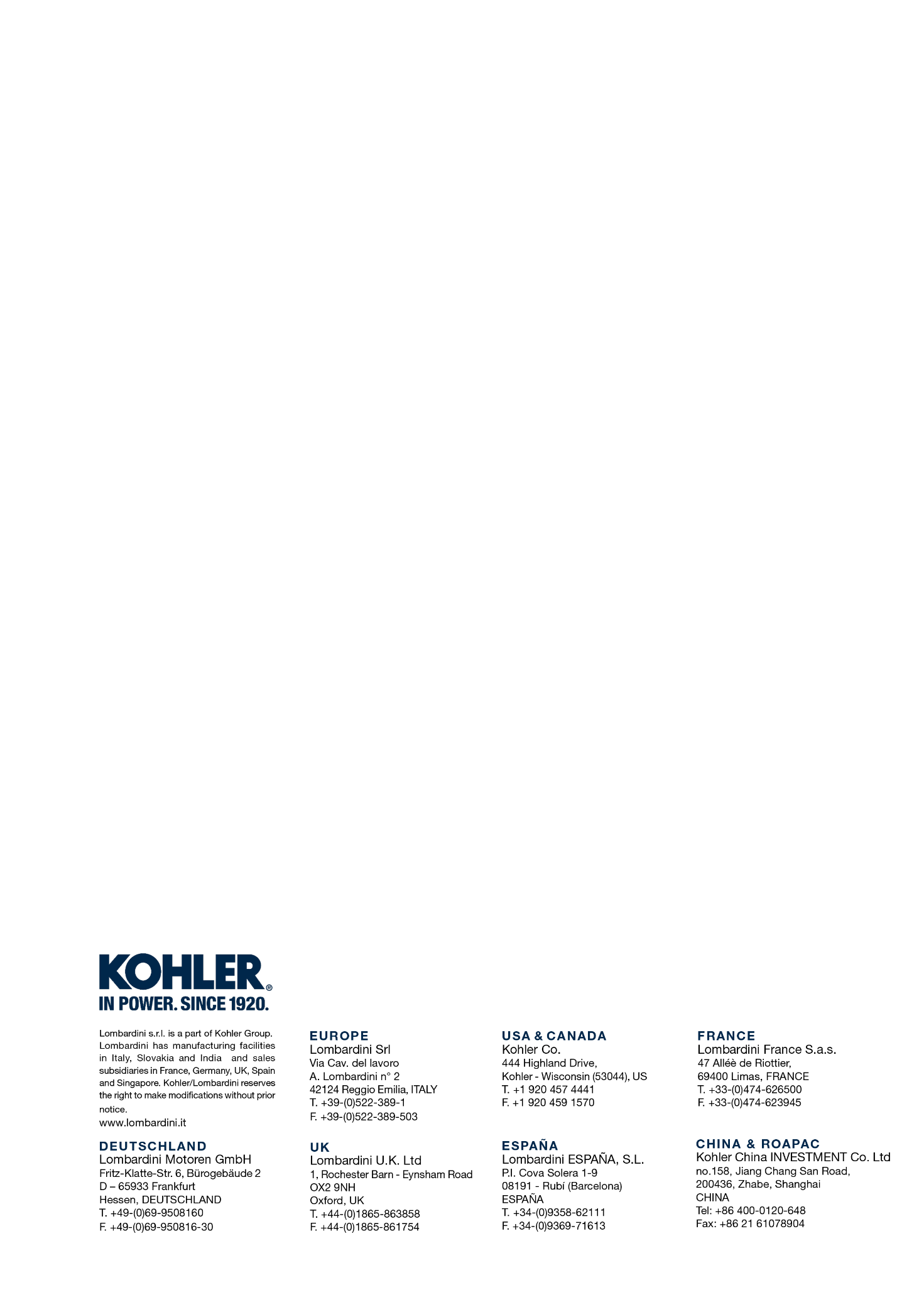 6LD 260_C6LD6LD